                                                                 CUSTOMS ADMINISTRATION HEADQUARTERS 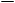 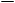 